Meno,priezvisko a adresa zákonného zástupcu dieťaťaRiaditeľstvoZŠ Nám. L. Novomeského 2040 01 KošiceVec: Žiadosť o odklad povinnej školskej dochádzkyTýmto žiadam o odklad povinnej školskej dochádzky o jeden školský rok  2019/ 2020 pre svojhosyna/dcéru ............................................................. , nar. ........................................................bytom ...................................................................................................................................... .Za kladné vybavenie mojej žiadosti vopred ďakujem.Košice, dňa ................................................................................................................................                 Podpis zákonného zástupcu žiaka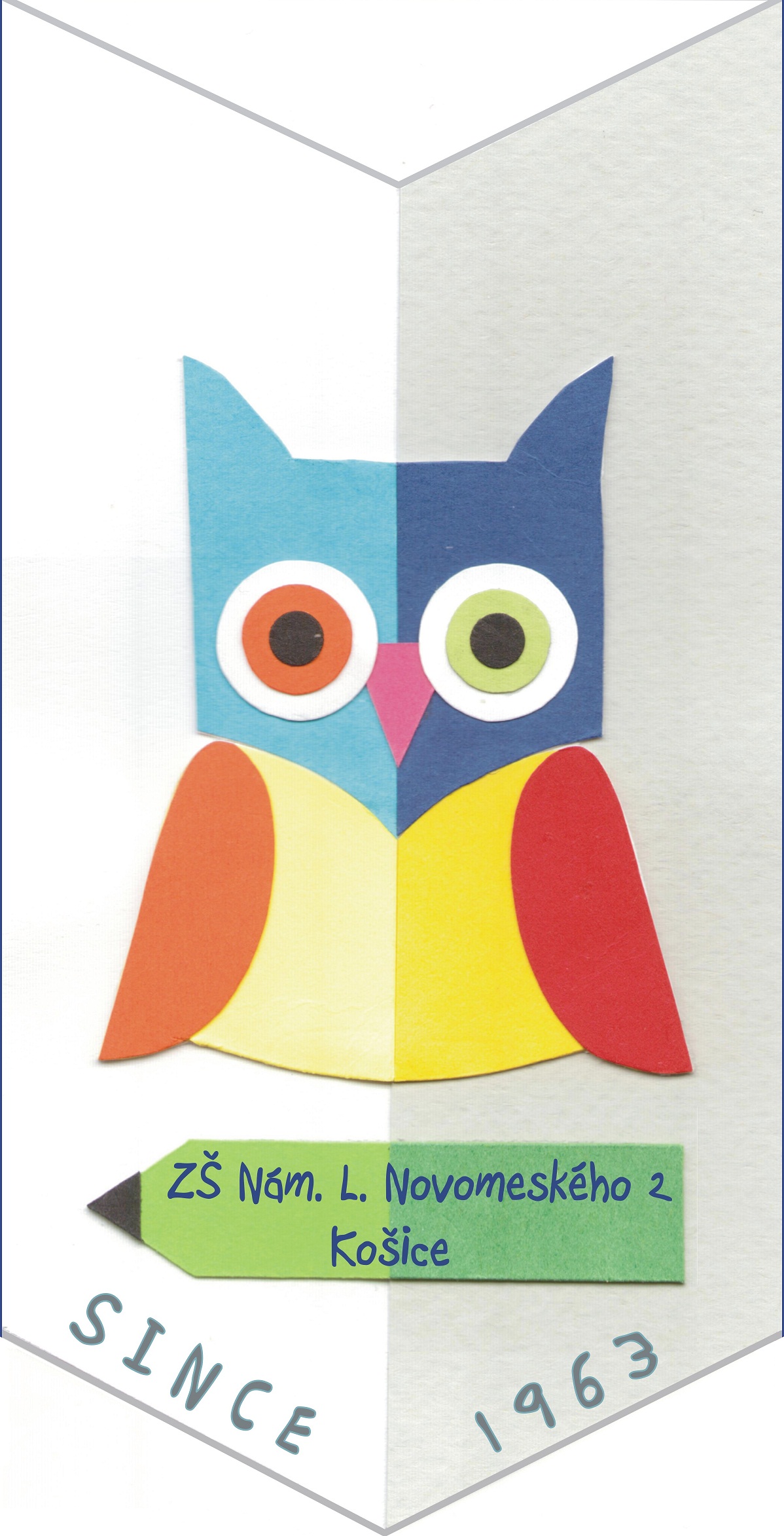 